Общественное здравоохранение 												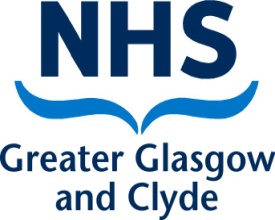 West House Gartnavel Royal Hospital 1055 Great Western Road Glasgow G12 0XH 0141 201 4917Эл. почта:  phpu@ggc.scot.nhs.uk                                                   Наш исх.: Schoolcovid19/A                                    Уважаемый родитель или опекунЯ пишу Вам, чтобы сообщить о том, что наша группа тестирования и защиты проводит отслеживание контактов с инфицированными COVID-19 в школе Вашего ребенка.Работая в тесном контакте со школой и местными органами власти, ГСЗ районов Большого Глазго и Клайда провела тщательную оценку риска, чтобы установить список тесных контактов с инфицированными лицами в школе.Всем, кто находился в тесном контакте с инфицированными, рекомендуется самоизолироваться в качестве меры предосторожности, им также будут предоставлены надлежащие рекомендации и поддержка. Школа будет работать с родителями и опекунами, чтобы свести к минимуму последствия перерыва в обучении для тех учеников, которые нуждаются в самоизоляции.В школе принимаются строгие меры контроля, и в настоящее время в самой школе нет никаких признаков распространения инфекции. Если Вы не получите дальнейшее письмо от органов общественного здравоохранения, то Ваш ребенок может продолжать ходить в школу, как обычно.Я хотела бы воспользоваться возможностью, чтобы напомнить Вам об общих рекомендациях, действующих на данный момент для всех лиц: если у кого-то из Вашей семьи появятся симптомы Covid-19, лицо с симптомами должно самоизолироваться и пройти тестирование как можно скорее. Все остальные члены семьи должны также оставаться дома, если у кого-то с кем Вы живете или у кого-то из Вашей семьи расширенного состава появятся симптомы Covid-19. Эти симптомы включают в себя:высокую температуру вновь появившийся непрерывный кашель потерю, или изменение, обоняния или вкусаЯ хотела бы также напомнить всем учащимся и их родителям о жизненно важном значении продолжения соблюдения правил социального дистанцирования и других мер по предотвращению распространения инфекции, таких как регулярное мытье рук.Дополнительную информацию о COVID-19, в том числе о том, что делать, если у Вас наблюдаются его симптомы, и как пройти тестирование, можно получить в информационной службе НСЗ (NHS Inform): www.nhsinform.scot/illnesses-and-conditions/infections-and-poisoning/coronavirus-covid-19. Раздел «Часто задаваемые вопросы» для школ доступен по адресу www.nhsggc.org.uk/your-health/health-issues/covid-19-coronavirus/for-patients-the-public/schools-info/faqs/#.  С уважением,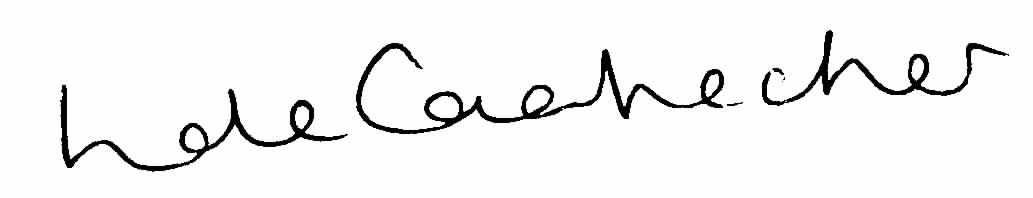 Линда де Кастекер (Linda de Caestecker)Директор по общественному здравоохранению ГСЗ районов Большого Глазго и Клайда